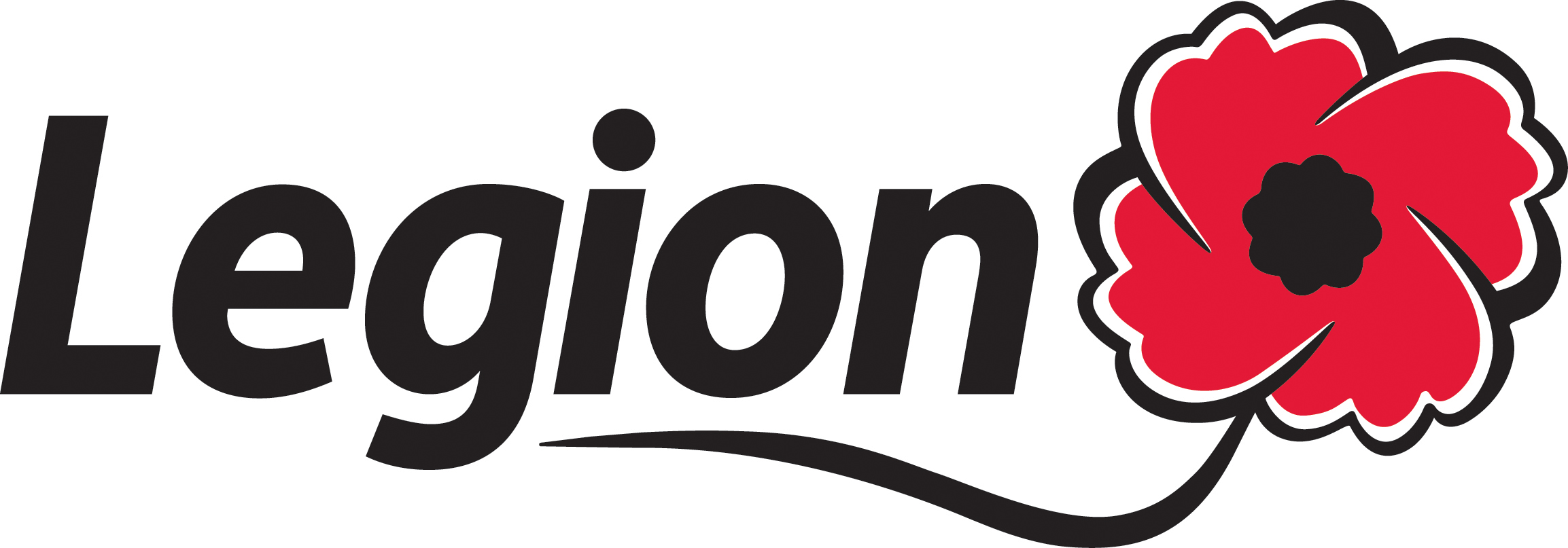 FORMULAIRE DE DEMANDE DE LOCATION D’ESPACE —À L’USAGE DES FILIALES SEULEMENT1. GÉNÉRALITÉS	Client :Nom du client effectuant la location : ________________________________________________________Date(s) & heure(s) demandées : _________________________________________________________________Méthode de paiement (comptant, chèque, carte de crédit, autre) : ____________________Dépôt (si requis) effectué le (date) : __________ Paiement complet effectué le (date): _________________Événement :Type d’événement, p. ex. réunion, collecte de fonds, événement spécial, etc. ___________________________________Nombre d’invités attendus : ____ Ouvert au public ou sur invitation seulement : _____Y aura-t-il des médias ? ________S’il y a un conférencier invité, nom/titre/affiliation de la personne : ___________________________________________Lieu (si plus d’un endroit de la filiale est disponible) : __________________________________________Exigences particulières (barman(s), sonorisation, repas ou utilisation de la cuisine si disponible, etc. :) _________________________________________________________________________________________Besoins des clients (accès pour fauteuils roulants, ascenseur, etc.) __________________________________________2. RÉSERVATION DE GROUPENom de l’organisme sans but lucratif ou de l’entreprise : ___________________________________________________Local ou national : _________________________________________S’il n'est pas bien connu, brève description du groupe (but, mandat, etc.) _________________________________________________________________________________________________________________________S'il s'agit d'un organisme de bienfaisance, numéro d'enregistrement de celui-ci__________________________________Site Web du groupe : ____________________________Personne-ressource ___________________________Numéro de téléphone _____________________                        Courriel : ____________________________3. RÉSERVATION INDIVIDUELLEPersonne-ressource : ___________________________Adresse sur les médias sociaux : _________________________Numéro de téléphone : __________________			Courriel : ______________________Objet de la réservation : _________________________________________________________________________S’il s’agit d’un hommage (anniversaire, mariage, retraite, célébration de la vie) : nom du récipiendaire ou de la ou des personne(s) clé(s)_________________________________________________________________________________4. LISTE DE CONTRÔLE POUR LA PRÉSÉLECTION — GROUPE OU INDIVIDU[  ] Client régulier/répété     [  ] Nouveau clientClient régulier/répété     [  ] Client ayant déjà fait l’objet d’une vérification[  ] Aucune nouvelle information préoccupante  [  ] Nouvelle information préoccupante  [  ] Recherche sur le Web effectuée, y compris la vérification des médias[  ] le personnel de la filiale et/ou les bénévoles ont été consultés, et/ou  [  ] Vérification policière complétée, s’il y a lieuNouveau client (de réputation inconnue et/ou douteuse) : [  ] Recherche complétée sur le groupe/individu, au besoin[  ] Recherche sur le Web complétée, y compris la vérification des médias[  ] Le personnel de la filiale et/ou les bénévoles ont été consultés, et/ou[  ] Le comité exécutif de la filiale a été consulté, et/ou[  ] La Direction provinciale a été consultée et/ou[  ] La Direction nationale a été consultée et/ou[  ] Vérification auprès d’autres organismes externes, p. ex. un organisme gouvernemental[  ] Vérification policière complétée, s’il y a lieuSi client de nature politique — vérifiez bien : [  ] Le client comprend que la tenue d’une réunion ne constitue pas une approbation de la Légion.[  ] Le client n’affichera pas d’enseignes de parti sur les lieux de la Légion, mais des affiches directionnelles, p. ex. sur une porte ou dans un couloir, sont acceptables.[  ] Aucune information préoccupante  5. STATUT DE LA RÉSERVATION — COCHEZ UNE SEULE CASE[  ] Les opinions du groupe ou de l’individu, ainsi que les objectifs et la nature de l’événement, sont conformes aux Articles de foi des membres fondateurs de la Légion royale canadienne, aux Statuts généraux, et à la politique sur les groupes haineux.[  ] Les opinions du groupe ou de l’individu, ainsi que les objectifs et la nature de l’événement, vont à l’encontre des Articles de foi des membres fondateurs de la Légion royale canadienne, des Statuts généraux, et de la politique sur les groupes haineux.(Voir encadré ci-dessous). Location refusée.Contrôles et formulaires remplis par : __________________________________________ Signature : Date : ________________________________________________________________« La Légion royale canadienne ne cautionne ni ne tolère aucun groupe ou organisation dont les opinions ou actions sont contraires à ses valeurs et à celles de la nation canadienne. Les valeurs de tout groupe avec qui la Légion entretient des rapports doivent refléter, et s’aligner avec, les Articles de Foi de ses membres fondateurs et ses Statuts généraux.

Par conséquent, aucune filiale ou direction de la Légion ne peut s’affilier de quelque façon que ce soit à un groupe ou à une organisation qui fait, ou contribue à, la promotion de la haine ou de la violence en fonction de l’ethnie, de la religion, du genre, de l’orientation sexuelle ou de tout autre critère social. Cela s’applique aussi bien à leur soutien à tout groupe affilié à de telles organisations.

Tout membre de comité exécutif de direction et de filiale, et les membres de la Légion doivent utiliser un rigoureux discernement pour assurer le respect de cette politique. La décision finale quant à ce qui constitue un groupe frappé d’interdiction revient à la Direction nationale et dictera la conduite à suivre.

Toute filiale ou direction ayant des doutes sur les antécédents d’un groupe ou son aptitude à s’associer avec la Légion verra à consulter sa direction provinciale ou la Direction nationale.

Tout manquement à cette politique est passible d’une peine pouvant aller jusqu’au renvoi en vertu de l’Article III des Statuts généraux de la Légion. »